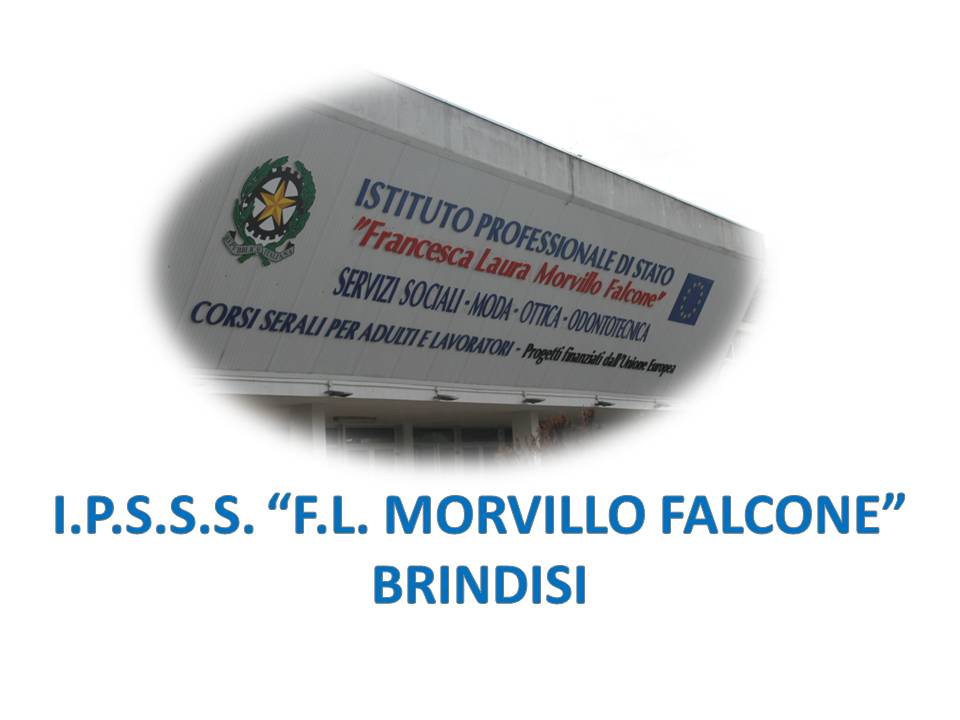 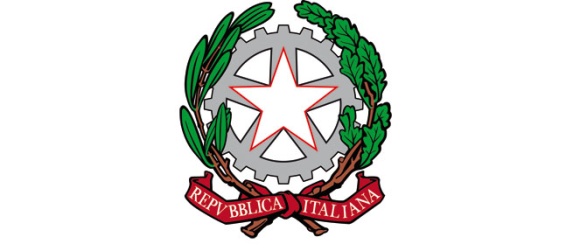 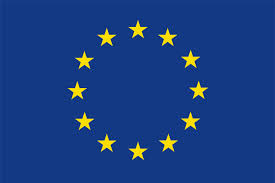 ISTITUTO PROFESSIONALE DI STATO PER I SERVIZI SOCIALI“Francesca Laura MORVILLO FALCONE”Via Galanti, 1 - Tel. 0831/513991brrf010008@istruzione.it – brrf010008@pec.istruzione.it  www.morvillofalconebrindisi.edu.it72100   B R I N D I S IMATERIA: Insegnamento Religione Cattolica   (ore settimanali: 1 ora settimanale).CLASSE IV BSSS Sede di San Vito dei NormanniANNO SCOLASTICO: 2021/2022DOCENTE: Cristina UgoliniLibro di testo:IL RESPIRO DEI GIORNIArgomenti: 1 IL MISTERO DELLA VITA E IL RAPPORTO TRA FEDE E RAGIONE                    2 LE GRANDI RELIGIONI                    3 LA CHIESA E IL DIALOGO INTERRELIGIOSOArgomenti di Educazione Civica: AMBIENTE E SVILUPPO SOSTENIBILE CONTENUTIL’uomo non si accontenta di vivere,Brainstorming “Felice”,La salvaguardia del Creato e l’Enciclica di Papa Francesco “Laudato Si”,Lo sviluppo sostenibile,La Terra la nostra casa Naturale,Etimologia del termine “Felice”,Aforismi sulla felicità,Le religioni anima del mondo,Le religioni orientali,L'Induismo, Il sistema delle caste e gli intoccabili nell’Induismo,Gandhi l’uomo della non violenza,Il Buddhismo,Le quattro nobili verità e l’ottuplice sentiero nel Buddhismo,Il Confucianesimo,Lo Shintoismo,Il dialogo interreligioso.	Il docente                                                                                                                                               Cristina Ugolini